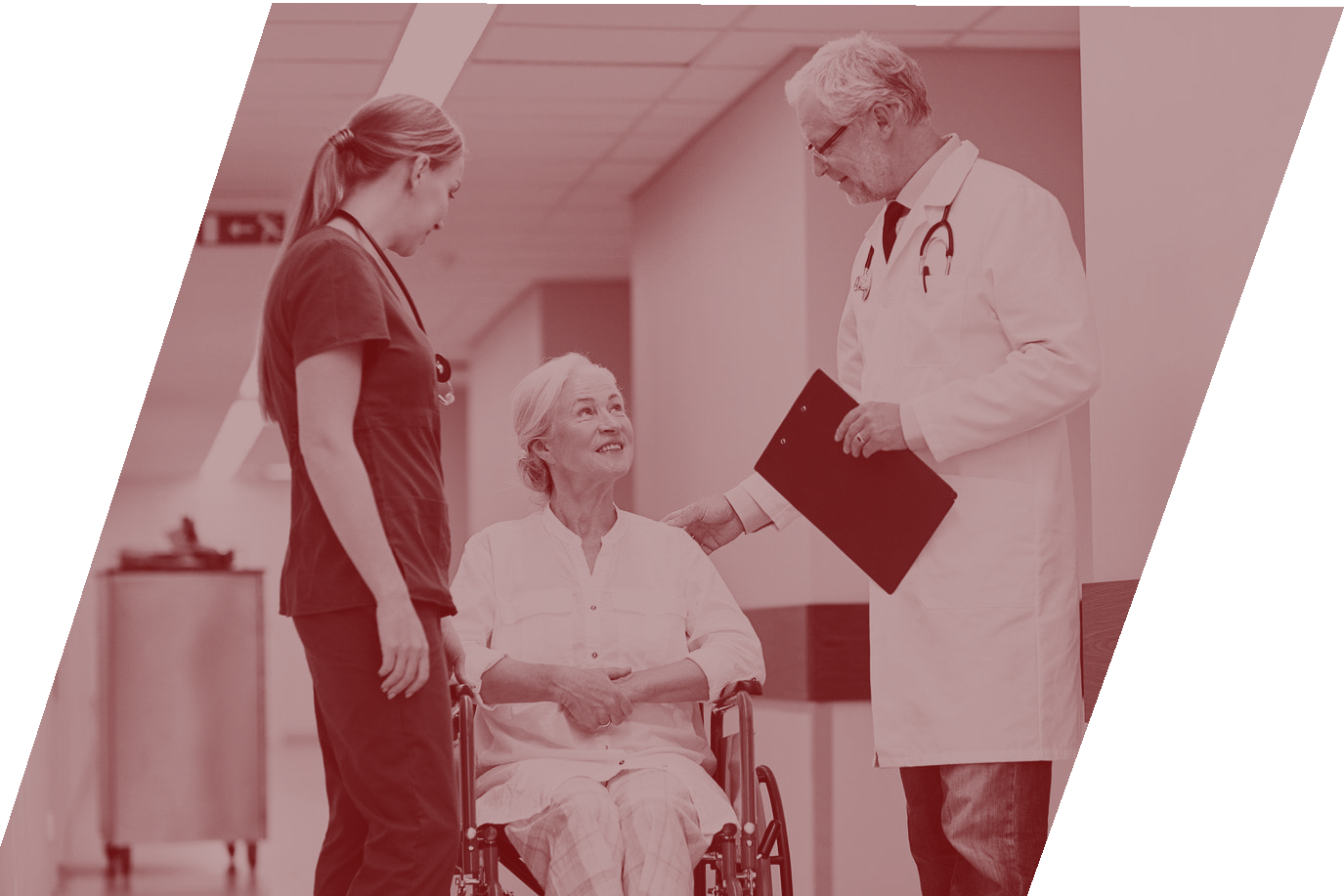 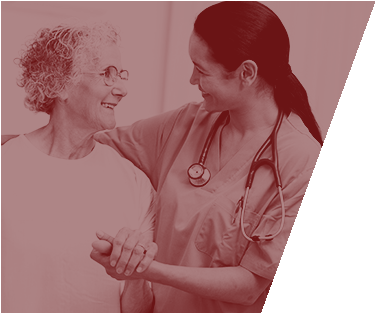 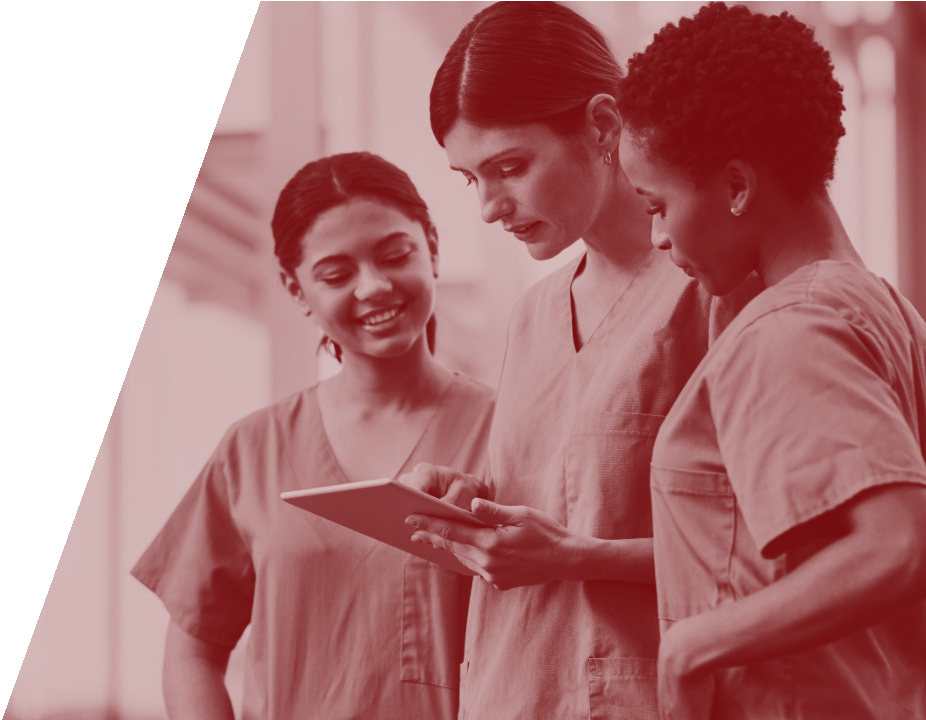 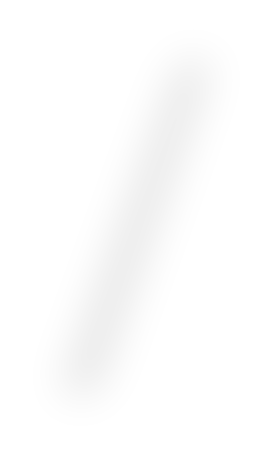 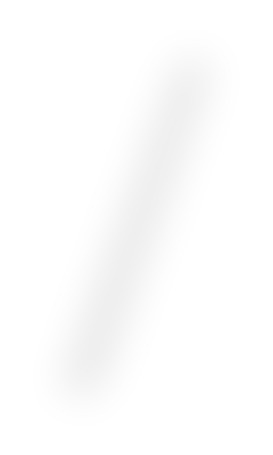 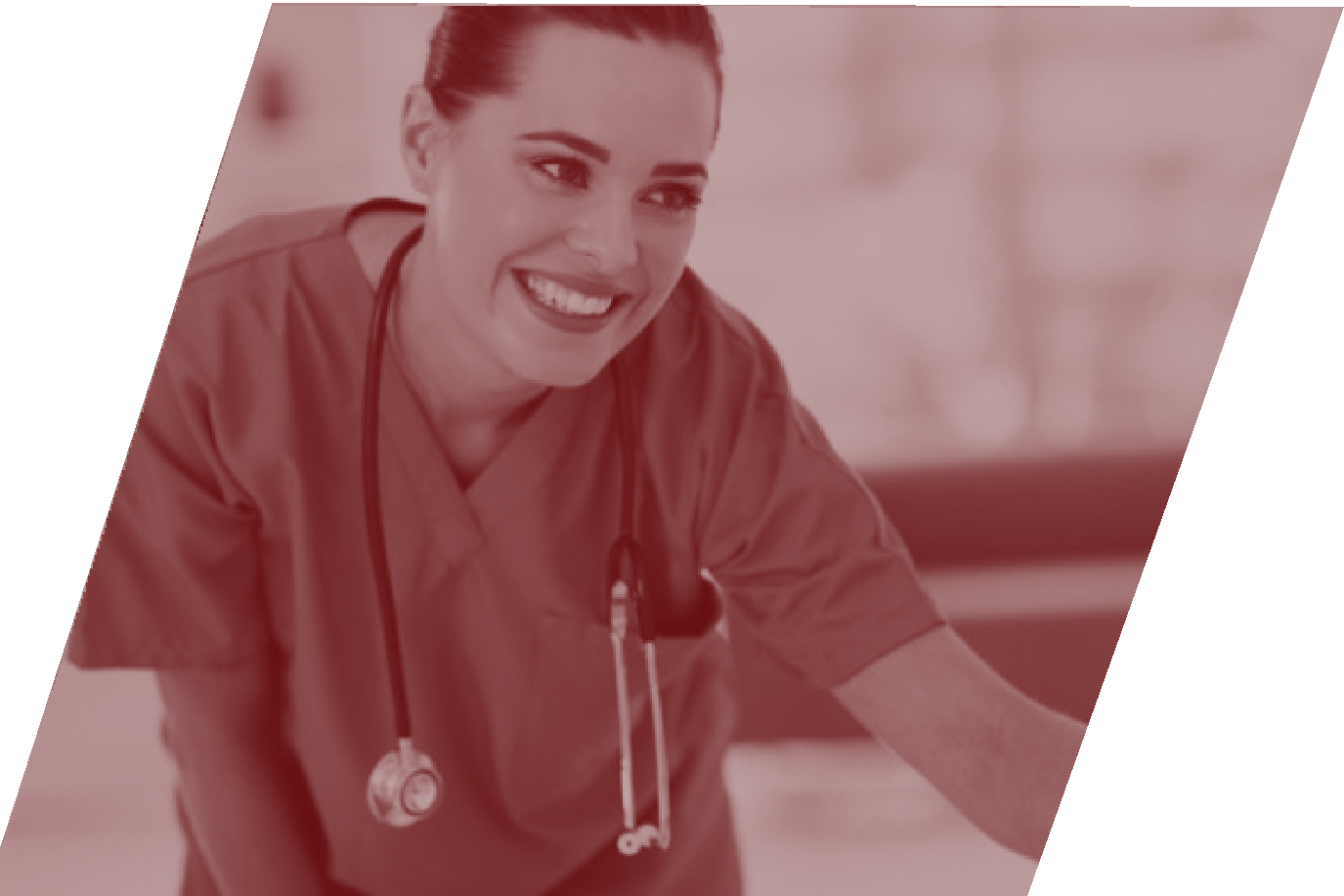 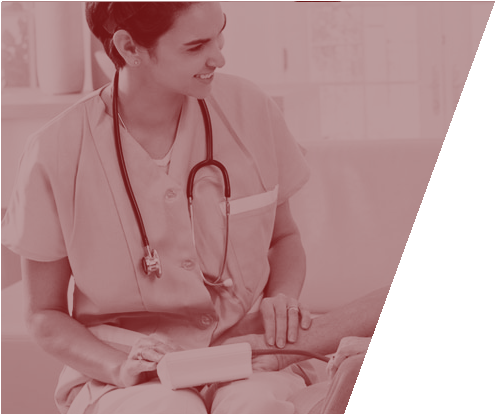 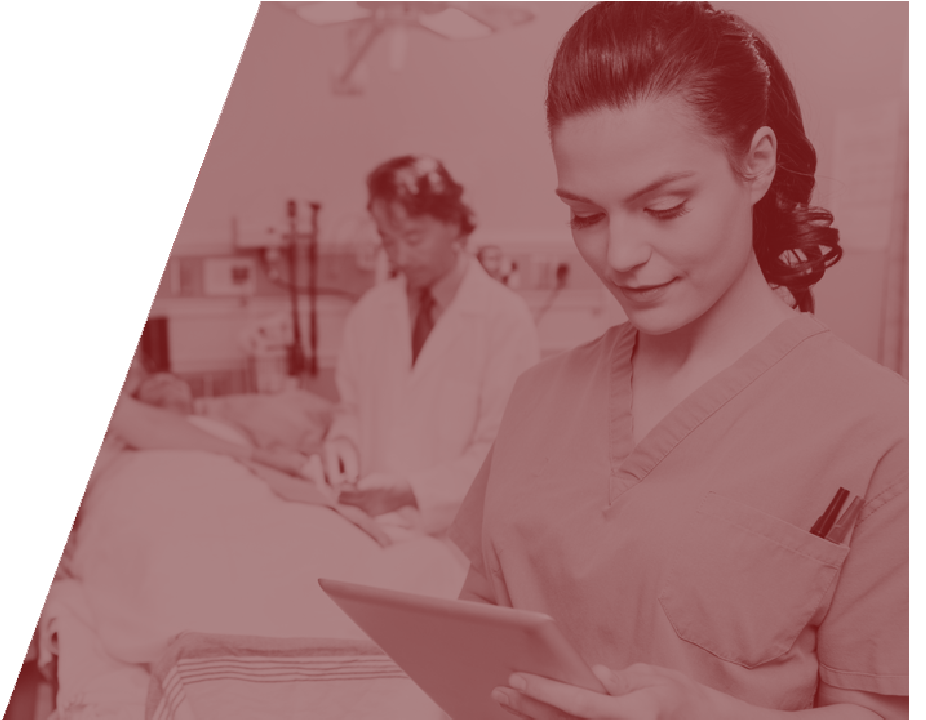 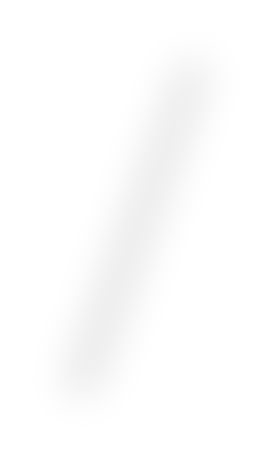 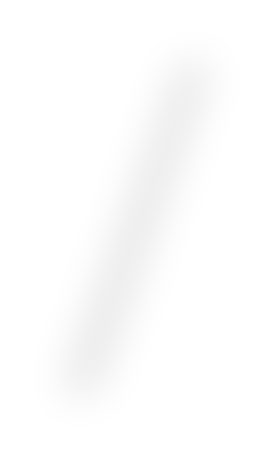 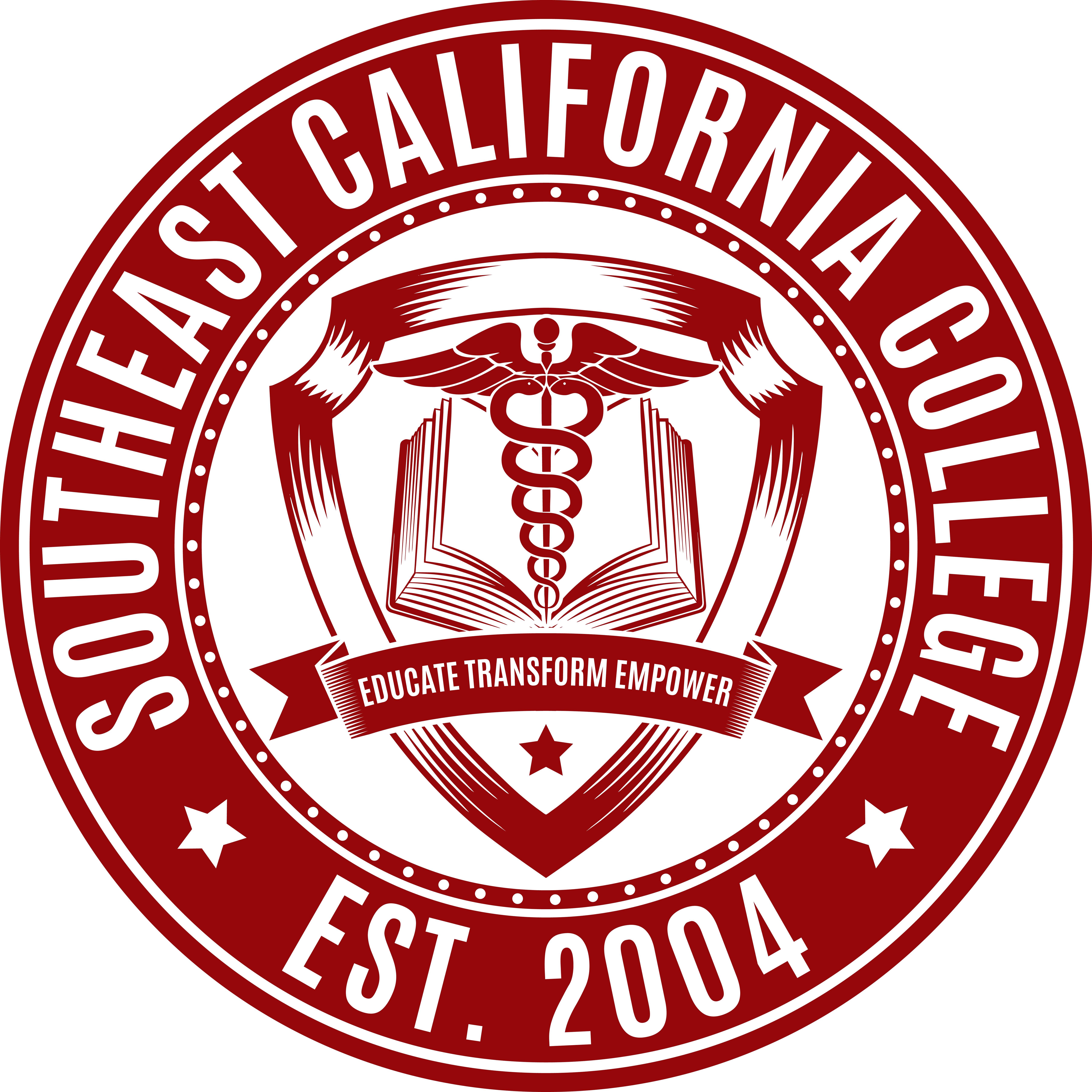 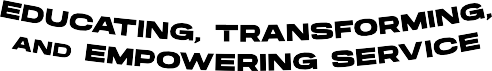 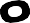 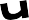 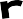 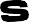 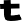 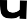 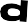 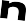 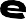 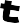 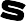 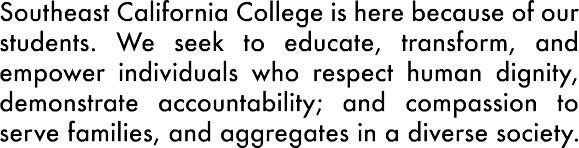 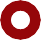 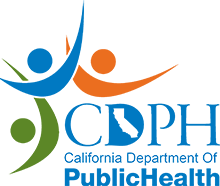 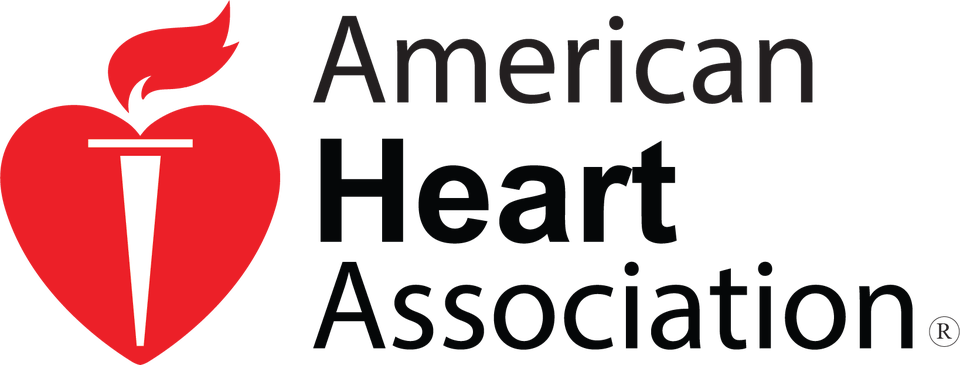 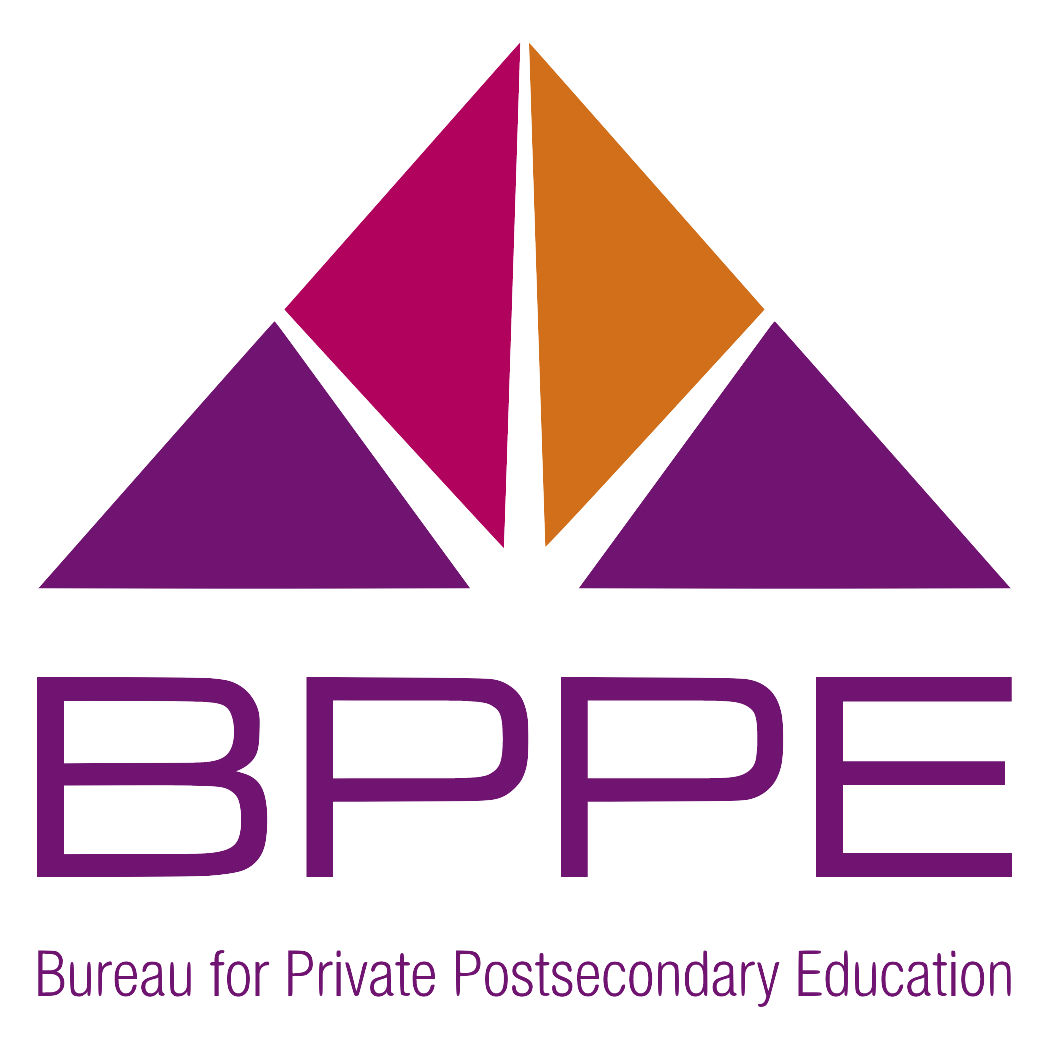 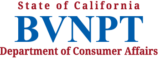 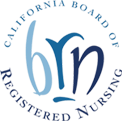 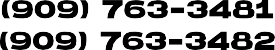 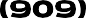 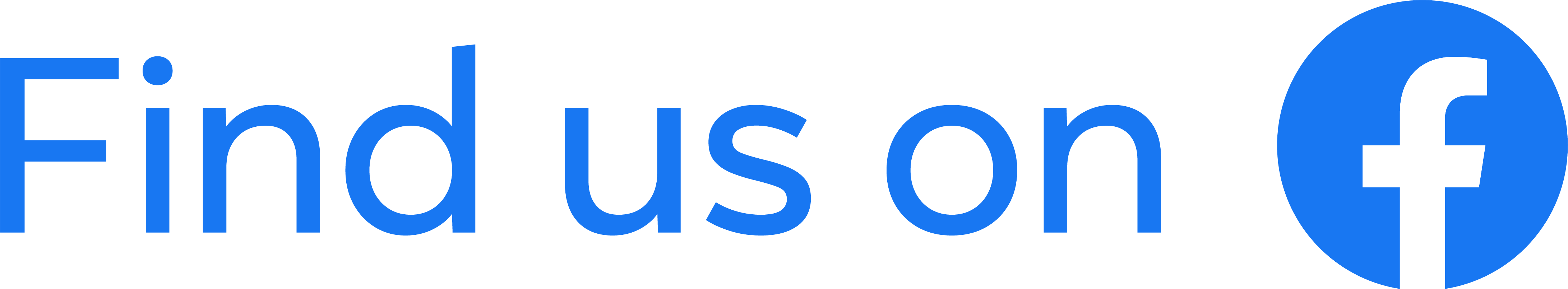 22S5aEn. BAeirrpnoarrtdiDnroiv, CeASu9i2t4e01850www.southeastcacollege.com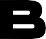 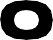 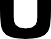 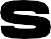 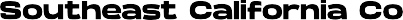 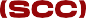 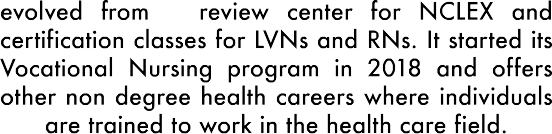 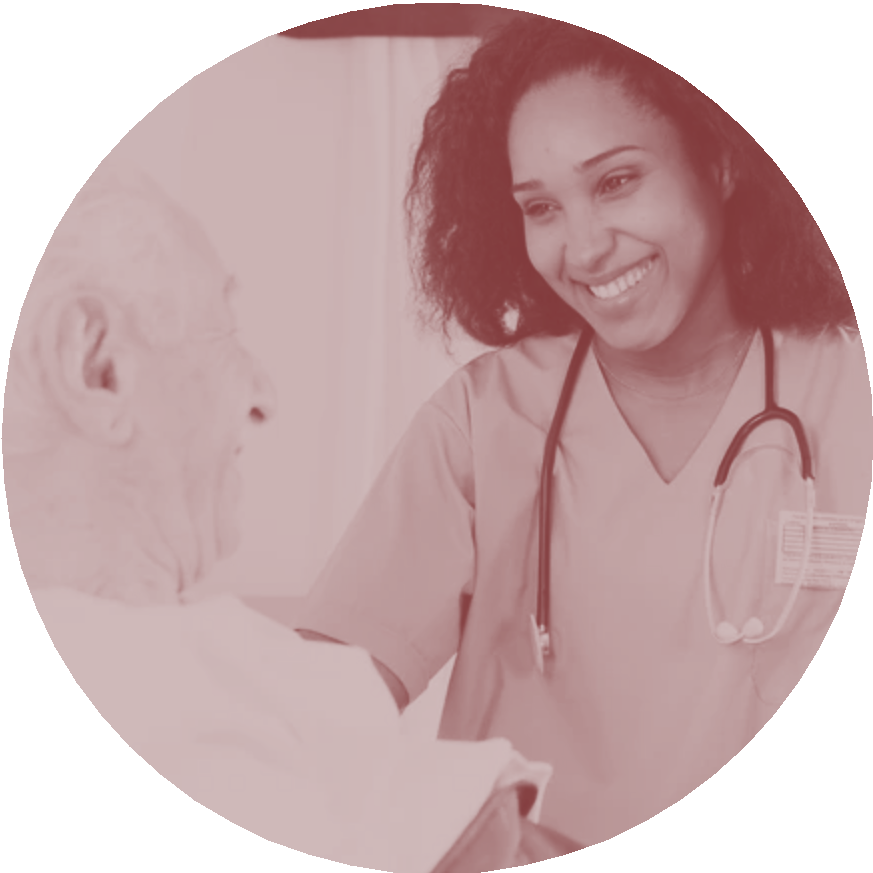 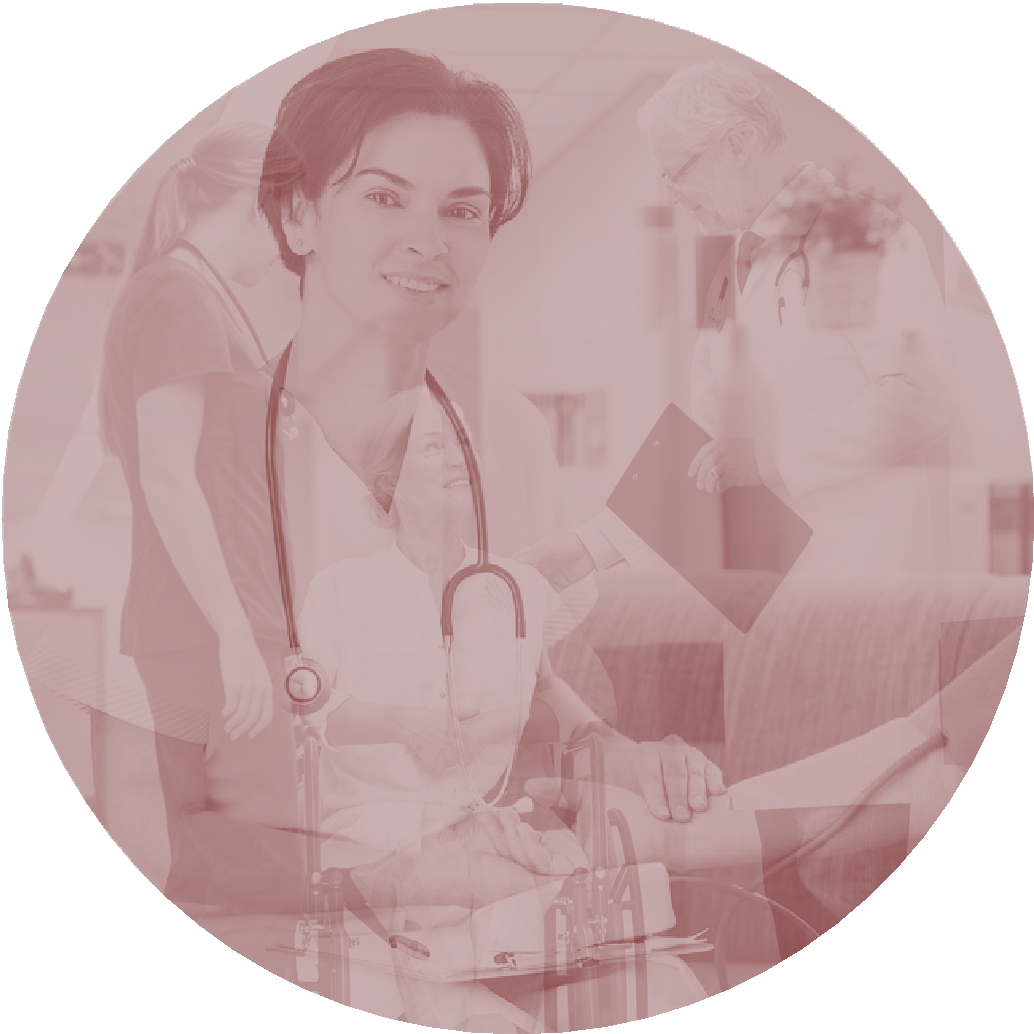 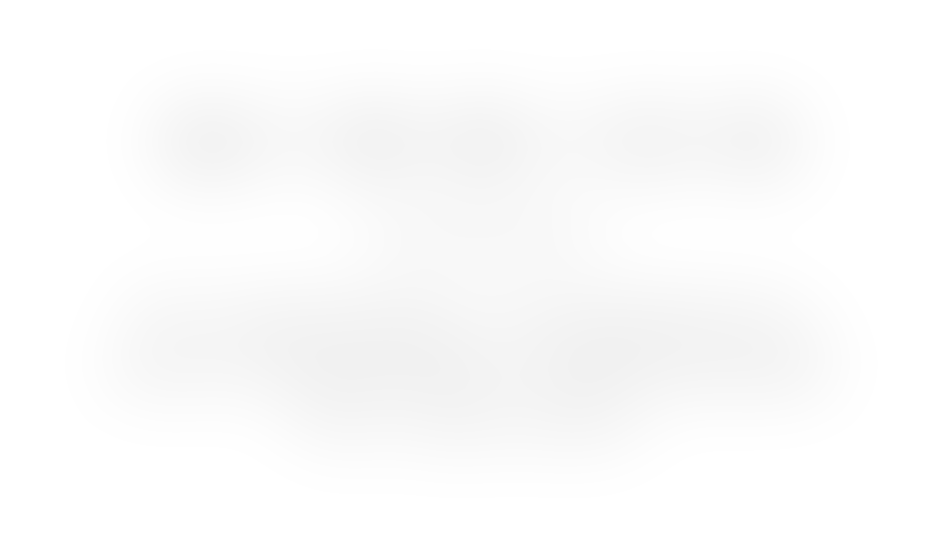 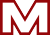 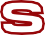 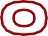 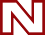 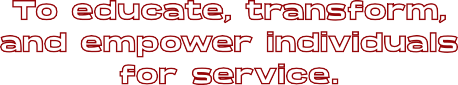 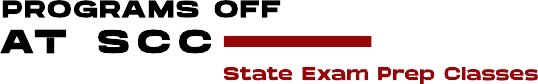 